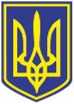 УКРАЇНАЧОРНОМОРСЬКИЙ МІСЬКИЙ ГОЛОВАР О З П О Р Я Д Ж Е Н Н Я       03.01.2023                                                              1Про затвердження Порядку проведення аналізу потенційних та наявних контрагентів Чорноморської міської ради Одеського району Одеської області, 
її виконавчих органів та структурних підрозділів виконавчого комітету Чорноморської міської ради Одеського району Одеської областіКеруючись статтями 42, 59 Закону України «Про місцеве самоврядування в Україні», Законом України «Про запобігання корупції», нормами Типового положення 
про уповноважений підрозділ (уповноважену особу) з питань запобігання 
та виявлення корупції, затвердженого наказом Національного агентства з питань 
запобігання корупції від 27.05.2021 № 277/21:1.	Затвердити Порядок проведення аналізу потенційних та наявних 
контрагентів Чорноморської міської ради Одеського району Одеської області, 
її виконавчих органів та структурних підрозділів виконавчого комітету Чорноморської міської ради Одеського району Одеської області, що додається.2.	Уповноваженому з антикорупційної діяльності Миколі Чухлібу,
 з метою оцінки наявності корупційних ризиків, запобігання правопорушенням 
та/або правопорушенням, пов’язаним з корупцією, під час реалізації договірних 
відносин з контрагентами проводити їх аналіз.3.	Органам ради надавати уповноваженій особі з питань запобігання 
та виявлення корупції необхідні для проведення аналізу документи.Контроль за виконанням розпорядження залишаю за собою.Міський голова 	Василь ГУЛЯЄВПОГОДЖЕНО:Керуюча справами 	Наталя КУШНІРЕНКОНачальник управління державної реєстрації прав та правового забезпечення 	Дмитро СКРИПНИЧЕНКОНачальник загального відділу	Ірина ТЕМНАВиконавець:Уповноважений з антикорупційної діяльності 	Микола ЧУХЛІБРозсилка:Загальний відділ 	– 1Уповноважений з антикорупційної діяльності 	– 1Відмітка про наявність/не наявність в рішенні інформації, передбаченої п. 2 розпорядження міського голови від 08.08.2022 № 228:Начальник відділу взаємодії з правоохоронними органами, органами ДСНС, оборонної роботи Микола МАЛИЙ